Publicado en Barcelona el 24/07/2017 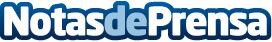 Arty Mouse, Números, la nueva app creativa para aprender los números y estimular la preescrituraLos más pequeños aprenden a contar, leer y escribir los números de la forma más creativa e interactiva, siempre guiados por el alegre Arty MouseDatos de contacto:Cristina Galli RegàsBrand Community Manager663890706Nota de prensa publicada en: https://www.notasdeprensa.es/arty-mouse-numeros-la-nueva-app-creativa-para Categorias: Educación Juegos Emprendedores Ocio para niños Dispositivos móviles http://www.notasdeprensa.es